iGCSE Geography – Locating Airbus in Toulouse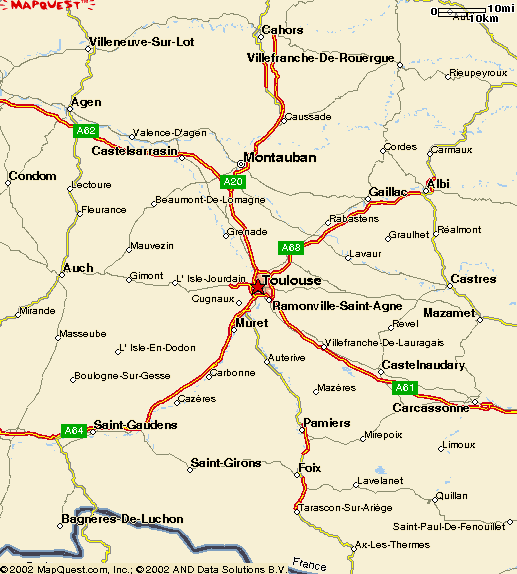 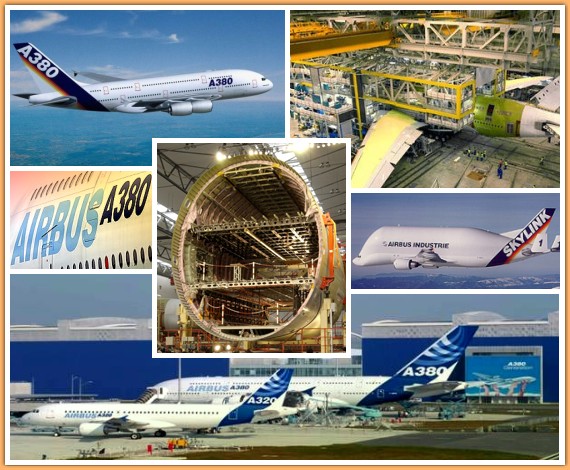 